  Hoạt động góc lớp mẫu giáo bé c2     Hàng ngày, trẻ đến trường được tham gia vào hoạt động góc, thông qua đó trẻ được tham gia trò chơi đóng vai theo chủ đề. Thông qua hoạt động này trẻ được  phát triển, mở rộng biểu tượng về thế giới xung quanh .       Dưới sự tổ chức, hướng dẫn của giáo viên, trẻ tham gia vô cùng hứng thú, trẻ thực sự tự mình trải nghiệm qua trò chơi mình lựa chọn.        Sau đây là một số hình ảnh một giờ hoạt động góc của trẻ lớp mẫu giáo bé c2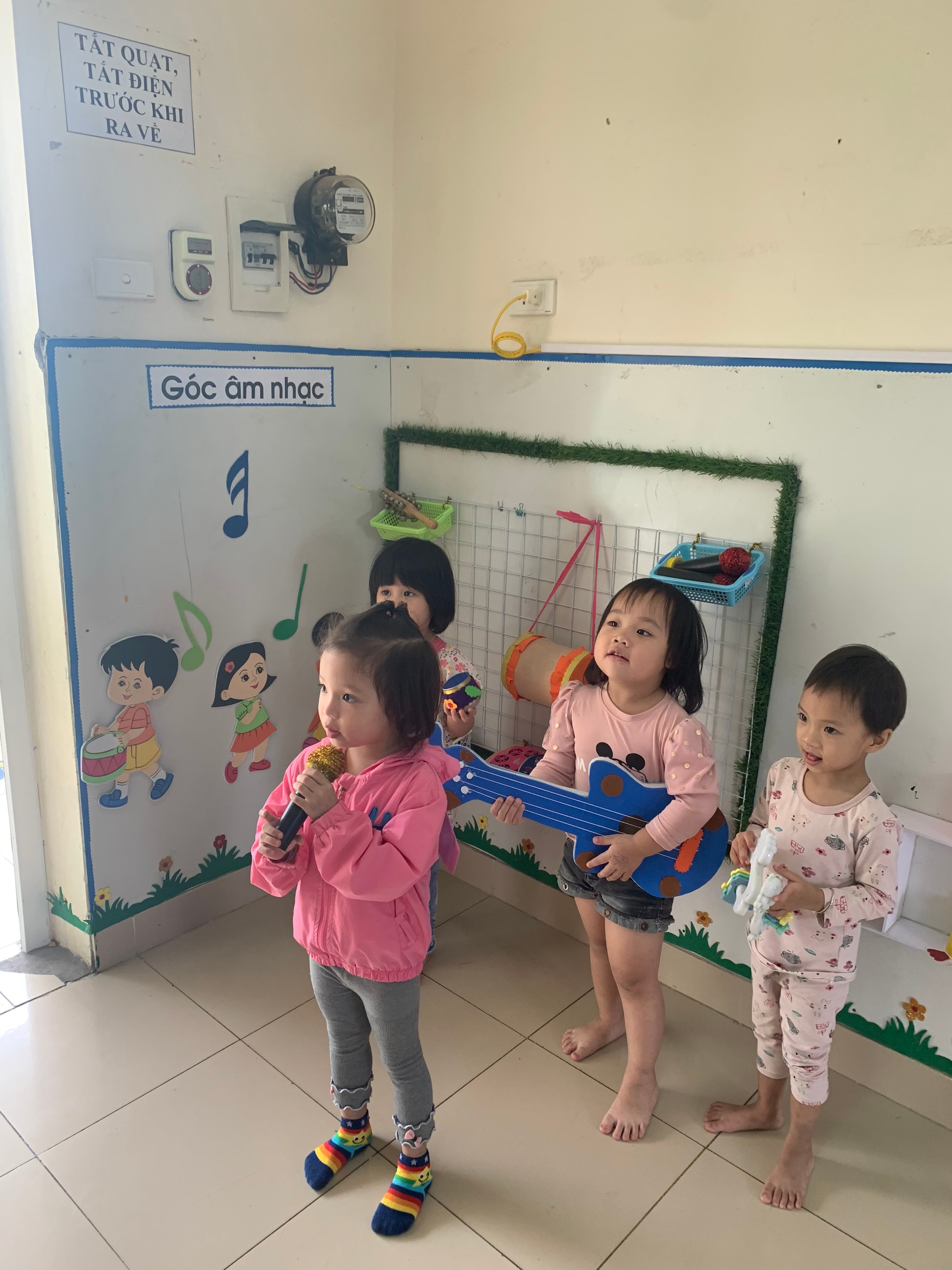 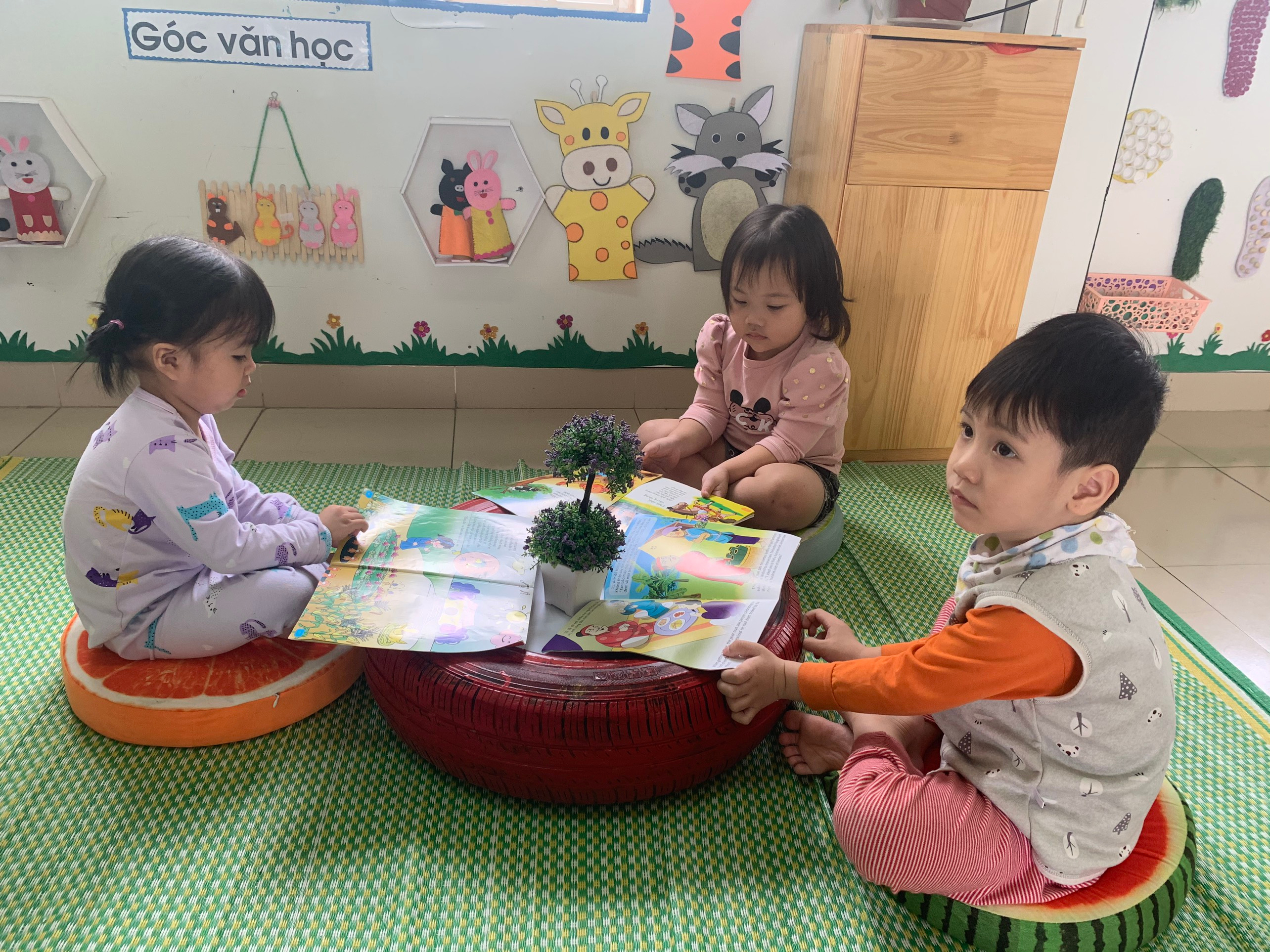 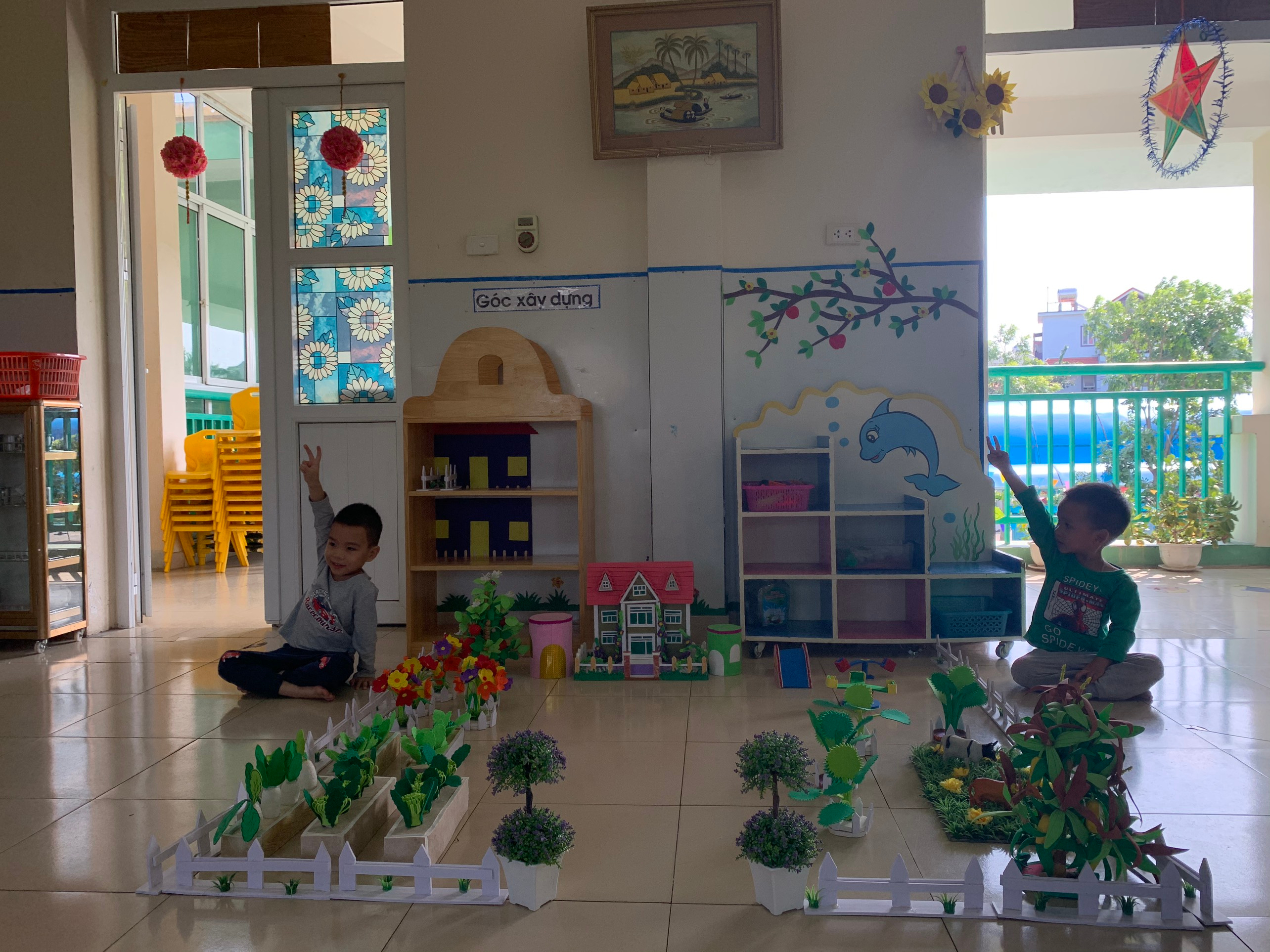 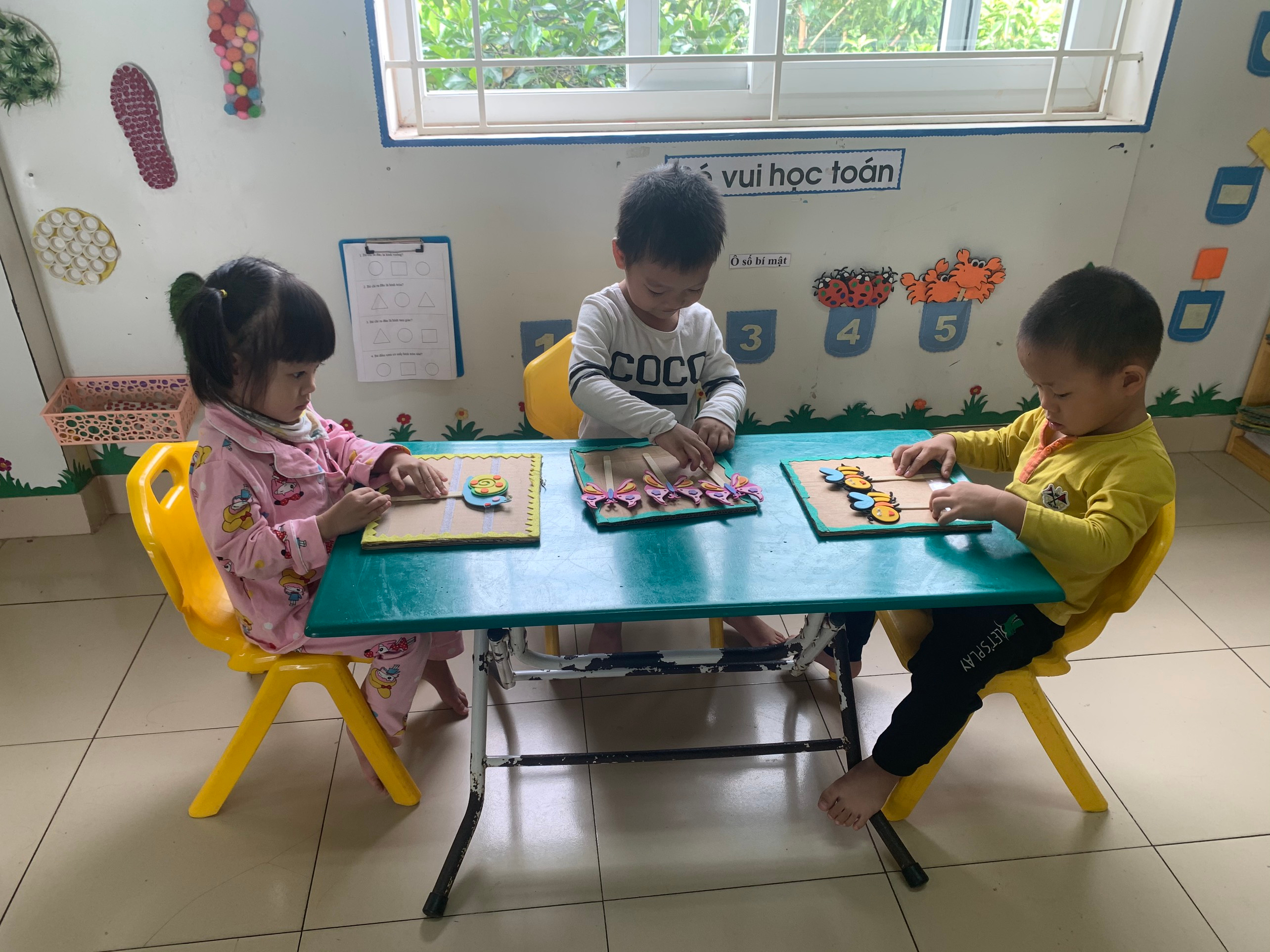 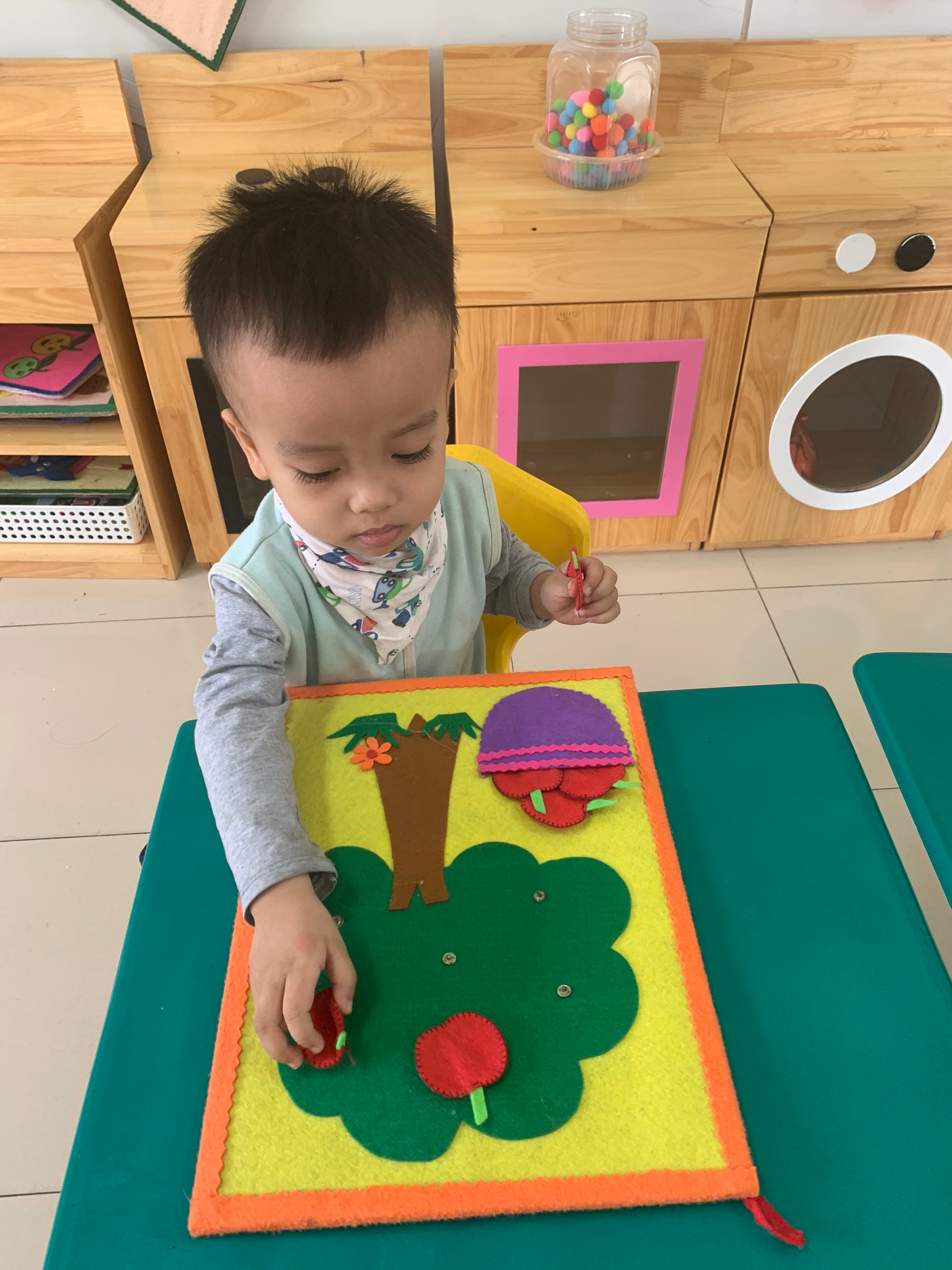 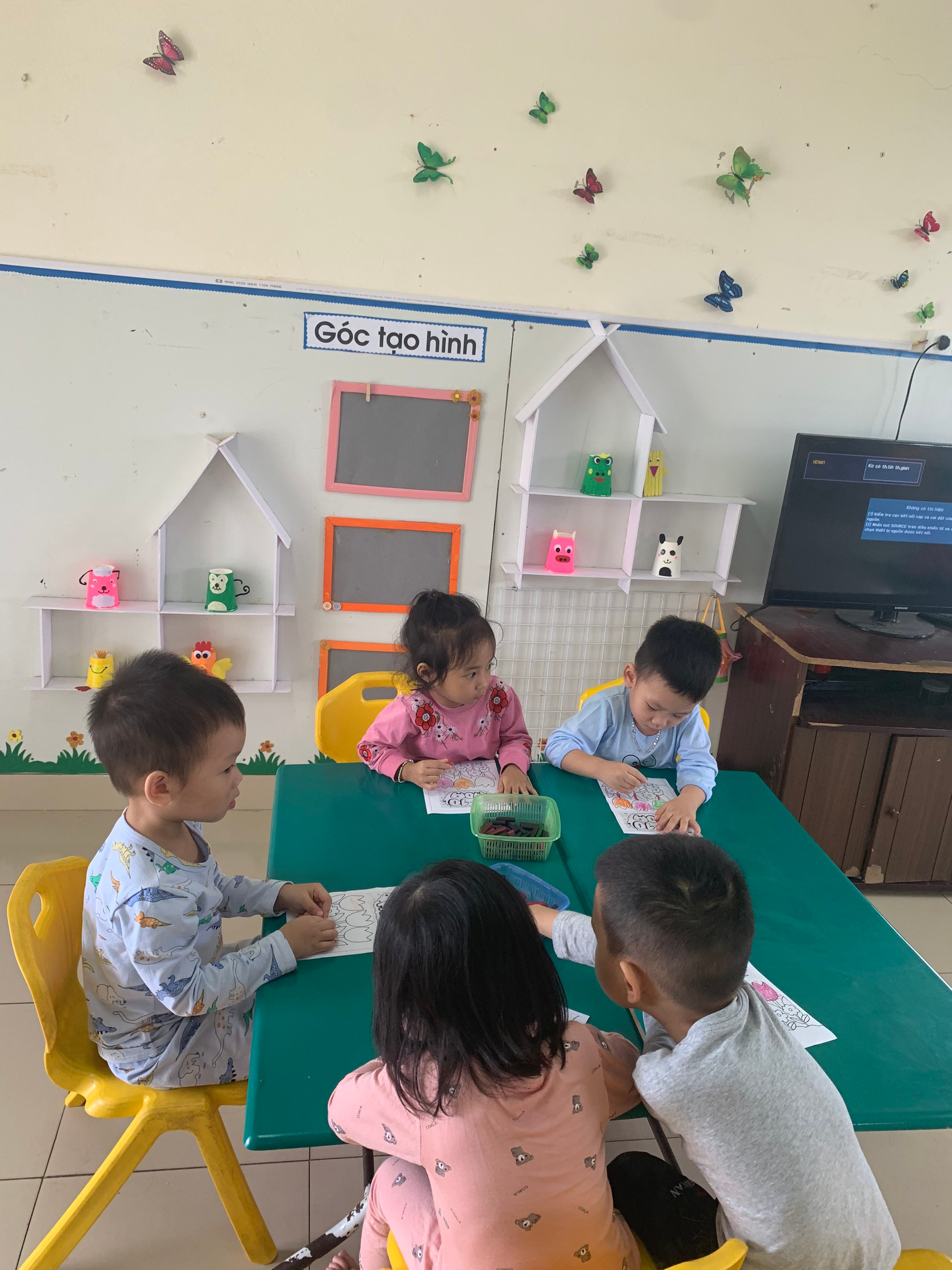 